Vacature student co-projectleider Opmaat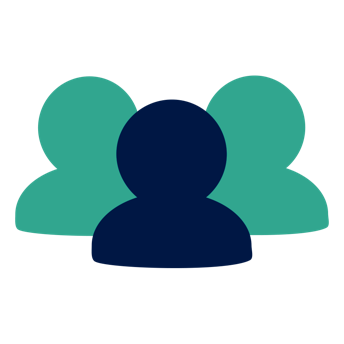 Omschrijf jij jezelf als representatief en initiatiefrijk? En vind je het belangrijk om bij te dragen aan meer inclusiviteit binnen de Faculteit Sociale Wetenschappen? Dan hebben wij wellicht een leuke en uitdagende bijbaan voor jou! Opmaat is namelijk op zoek naar een tweede student-projectleider.Opmaat is een vrijwillig studentcoachingsprogramma dat (primair) gericht is op FSW studenten die thuis één van de eersten zijn die hoger onderwijs volgen. Het programma is enerzijds gefocust op één-op-één contact tussen de eerstejaarsstudent en de ouderejaarsstudent (de studentcoach). Anderzijds kent het programma een community-component waarbij alle deelnemers van het programma periodiek bij elkaar komen.Wie zoeken wij?Je bent in collegejaar 2021-2022 ingeschreven als UU student, je bent bij voorkeur FSW student en je bent het hele collegejaar beschikbaar om 4 uur per week te investeren in Opmaat;Je bent bij voorkeur één van de eersten uit je gezin die is gaan studeren en/of hebt affiniteit met deze doelgroep;Je bent geïnteresseerd in thema’s rondom diversiteit en inclusie en je hebt een sterke motivatie om hierin een positieve impact te maken binnen de Universiteit Utrecht;Je bent een goede teamspeler, proactief, representatief (voor Opmaat), initiatiefrijk, communicatief sterk en je hebt een zelfstandige houding;Je houdt ervan om inzetbaar te zijn voor verschillende projectmatige taken die de nodige uitdagingen met zich meebrengen;Je hebt sterke analytische vaardigheden;Je denkt graag mee aan de toekomstvisie en strategie van Opmaat;Je hebt affiniteit en/of ervaring met PR en Marketing;Je hebt bij voorkeur ervaring met grafische vormgeving (beeld- en videobewerking) en/of je wilt jezelf hier graag in ontwikkelen.Wat ga je doen?Je zal samen werken met een andere student-projectleider. Samen zijn jullie verantwoordelijk voor het gehele programma: van de werving van studenten tot aan het geven van de (community)-bijeenkomsten. Naast dat jullie als student-projectleiders veel samenwerken, hebben jullie beide jullie eigen taken en verantwoordelijkheden. Jouw focus zal voornamelijk liggen op de PR en Marketing kant van het programma. Dit betekent dat je je vooral bezig houdt met het werven van de nieuwe lichting studentcoaches en eerstejaarsstudenten. Ook krijg je de verantwoordelijkheid over de website en de sociale media kanalen. De ambities van Opmaat zijn erg groot. De basis staat maar er is nog veel groei mogelijk. Als projectleider werk je daarnaast daarom ook aan de strategische toekomstvisie van het programma. Wij bieden:Een uitdagende student-assistentschapsfunctie van 4 uur per week binnen een klein maar hecht team (circa 5 medewerkers). Je krijgt de kans om een aanzienlijke bijdrage te leveren aan een waardevol programma binnen FSW waarbij je veel ruimte krijgt om je projectmatige en organisatorische vaardigheden te ontplooien. Daarnaast vinden wij het belangrijk om als team te reflecteren op de huidige werkzaamheden waarbij wij jouw input en ideeën erg op prijs stellen. Interesse?Herken je jezelf in het profiel en meen je dat je de taken met succes op je kunt nemen? Stuur dan je motivatiebrief (max een A4) en CV naar opmaat@uu.nl o.v.v. “sollicitatie student co-projectleider Opmaat”, ter attentie van Vivian Dekker. De deadline om te solliciteren is zondag 30 mei om 23.59 uur. De gesprekken vinden in overleg plaats in de weken van 7 en 14 juni. Tot slot, als je vragen hebt over (werken bij) Opmaat, kun je een mailtje sturen naar opmaat@uu.nl. De Universiteit Utrecht streeft ernaar om een diverse en inclusieve onderwijsinstelling te zijn. Daarom nodigen wij graag kandidaten uit die nu nog ondervertegenwoordigd zijn binnen onze instelling. 